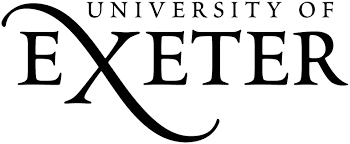 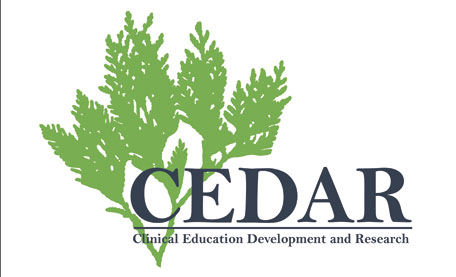 MSc Psychological Therapies Practice and Research(Psychodynamic/Psychoanalytic Therapy) 2019-21 (part time)How to apply/entrance requirementsPlease ensure that you have read through the how to apply and entrance requirements before making an application. These can be found on the ‘apply’ section of the website. Please indicate which of the three programme options you are applying for in the form below. It is possible to change your mind about which programme you wish to do and change courses, e.g. standalone MSc to Clinical training, or Psychodynamic to Psychoanalytic, but you will subsequently have to meet the prerequisites for the course you wish to change to before you can move onto the new course.Equality and Diversity PolicyThe University is committed to a policy of equality of opportunity and aims to provide a working, learning and social environment that is free from unfair discrimination.  It aims to ensure that students, staff and all others associated with the University are treated with dignity, respect, and equity, regardless of inappropriate distinctions, such as gender, race, nationality, ethnic identity or national origin, socio-economic status or role within the University, religious or political beliefs, disability, age, marital status, family circumstance, or sexual orientation.In addition the University will comply with current and future legislation and aims to promote good practice in all aspects of the University.In order to monitor the effectiveness of our policies and procedures and how well we meet our legal requirements all applicants are requested to complete the enclosed Equal Opportunities Monitoring Form.  The information you provide will be treated as strictly confidential and will be used only for equal opportunities purposes.  It will not be taken into account in considering your application.Application ChecklistPlease ensure that the application form is completed fully and that reference forms are attached.  Failure to do so may delay the application process.You should check the following are included when sending your application:Completed application formTwo references with completed reference forms Equal Opportunities Monitoring FormCopy of your Curriculum Vitae (CV)Evidence of prior professional training  Returning your applicationPlease return via email or post to the programme administrator:	admin-psychoanalyticstudies@exeter.ac.uk  orChristina GkatzioliPsychology, College of Life and Environmental SciencesWashington Singer, Room 001Perry RoadExeter, EX4 4QGThere are a limited number of places on the programmes/training. Applications will be accepted from mid-January in the year in which you apply.  COMPLETING THE APPLICATION FORMPersonal DetailsPlease give details of your home address and notify the Programme Administrator at admin-psychoanalyticstudies@exeter.ac.uk if you change your address during the admissions process. Academic QualificationsPlease list all relevant academic qualifications, including the institution where they were studied.  Any offer may be conditional on some or all of these being verified by the University of Exeter. We will require copies of these.Professional QualificationsPlease list all relevant professional qualifications you may have.  Any offer may be conditional on some or all of these being verified by the University of Exeter. We will require copies of these.EmploymentPlease list all employment relevant to this programme.National and Financial DetailsPlease complete as required.Special NeedsWe welcome applications from students with disabilities and do all we can to ensure that your participation in life at the University is a successful as other students.  Please alert us to any needs you may have by providing information here.Further InformationAdmission to this programme is highly competitive so it is important that you give full information in support of your application.  This should include your reasons why you wish to undertake this course, details of your particular commitment to the programme for and the relevance of your previous training experience.  English LanguageIf English is not your first language you will need to submit, prior to commencing the programme, evidence of a good command of English.  Further information can be found at: http://www.exeter.ac.uk/postgraduate/englishrequirements/required/ ReferencesTwo completed reference forms should be submitted with your application form.  Ideally these references should be from academic and/or clinical staff able to judge your performance to date and your future potential.References must be submitted on the forms provided and should be endorsed by an appropriate institution/company official stamp.  Alternatively, signed originals written on official institution/company letter headed paper will be required.DeclarationPlease sign the declaration on the application form confirming that the information you have given is true, complete and accurate.  Discovery of false information or omissions could lead to an offer being withdrawn or, in the case of students already registered, to their withdrawal from the University.ContactIf you have any queries regarding this form please contact the Programme Administrator by email: admin-psychoanalyticstudies@exeter.ac.uk or phone: +44 (0)1392 723122.MSc Psychological Therapies Practice and Research (Psychodynamic/Psychoanalytic Therapy)2019-2021 (Part-time)Please indicate which of the three options you are applying for in the box below. Please refer to guidance notes above for further info.  Please see overleaf for referee form and equal opportunities monitoring form – these must also be returned with your application.MSc Psychological Therapies Practice and Research (Psychodynamic/Psychoanalytic Therapy)Reference for an applicant MSc Psychological Therapies Practice and Research (Psychodynamic/Psychoanalytic Therapy)Equal Opportunities Monitoring FormPlease return via email or post to the programme administrator:  admin-psychoanalyticstudies@exeter.ac.uk orChristina GkatzioliPsychology, College of Life and Environmental Sciences University of ExeterRoom 001 Washington SingerPerry RoadExeter, EX4 4QGPROGRAMME DETAILS PROGRAMME DETAILS MSc Psychological Therapies Practice and Research – Psychodynamic/Psychoanalytic as a freestanding course over two years part-time.MSc Psychological Therapies Practice and Research – Psychodynamic/Psychoanalytic as the first two years of our Professional Qualifying Training in Psychodynamic Psychotherapy.MSc Psychological Therapies Practice and Research – Psychodynamic/Psychoanalytic as the first two years of our Professional Qualifying Training in Psychoanalytic Psychotherapy.PERSONAL DETAILSPERSONAL DETAILSPERSONAL DETAILSLast nameLast nameTitleFirst name/sFirst name/sDate of birthPrevious name (if changed)Previous name (if changed)GenderHome AddressHome AddressHome AddressTelephone number (home)Email (home)Email (home)Work AddressWork AddressWork AddressTelephone number (work)Email (work)Email (work)ACADEMIC QUALIFICATIONS Only include undergraduate/Bachelor degree or above)ACADEMIC QUALIFICATIONS Only include undergraduate/Bachelor degree or above)ACADEMIC QUALIFICATIONS Only include undergraduate/Bachelor degree or above)ACADEMIC QUALIFICATIONS Only include undergraduate/Bachelor degree or above)Institution AttendedDate enteredDate enteredQualification obtained including subject, classification or final grade if available and date of awardInstitution AttendedFromToQualification obtained including subject, classification or final grade if available and date of awardPROFESSIONAL QUALIFICATIONSThis section must be completed if you have any relevant professional qualifications, particularly in relation to Professional and Therapy training.  Please include copies of certificates.PROFESSIONAL QUALIFICATIONSThis section must be completed if you have any relevant professional qualifications, particularly in relation to Professional and Therapy training.  Please include copies of certificates.PROFESSIONAL QUALIFICATIONSThis section must be completed if you have any relevant professional qualifications, particularly in relation to Professional and Therapy training.  Please include copies of certificates.PROFESSIONAL QUALIFICATIONSThis section must be completed if you have any relevant professional qualifications, particularly in relation to Professional and Therapy training.  Please include copies of certificates.PROFESSIONAL QUALIFICATIONSThis section must be completed if you have any relevant professional qualifications, particularly in relation to Professional and Therapy training.  Please include copies of certificates.PROFESSIONAL QUALIFICATIONSThis section must be completed if you have any relevant professional qualifications, particularly in relation to Professional and Therapy training.  Please include copies of certificates.Awarding BodyAwarding BodyDateDateQualification including subject, average grade (if relevant) and date of awardQualification including subject, average grade (if relevant) and date of awardEMPLOYMENTGive details of all employment, starting with current postEMPLOYMENTGive details of all employment, starting with current postEMPLOYMENTGive details of all employment, starting with current postEMPLOYMENTGive details of all employment, starting with current postEMPLOYMENTGive details of all employment, starting with current postEMPLOYMENTGive details of all employment, starting with current postName of EmployerFromFromToToJob titleNATIONALITY AND FINANCIAL DETAILSNATIONALITY AND FINANCIAL DETAILSNATIONALITY AND FINANCIAL DETAILSNATIONALITY AND FINANCIAL DETAILSNATIONALITY AND FINANCIAL DETAILSNationality Country of BirthCountry of Permanent ResidenceCountry of Permanent ResidenceCountry of Permanent ResidenceDate of first entry into UK, if appropriateDate of first entry into UK, if appropriateDate of first entry into UK, if appropriateDid you enter the UK at this time for purely academic purposes               YES / NODid you enter the UK at this time for purely academic purposes               YES / NODid you enter the UK at this time for purely academic purposes               YES / NODid you enter the UK at this time for purely academic purposes               YES / NODid you enter the UK at this time for purely academic purposes               YES / NOPlease tick ONE of the following boxes to indicate where you have been ordinarily resident for the 3-year period before the start of your proposed programme of study:     In the UK          In the EU            In the EEA             Outside the UK, EU and EEA  Please tick ONE of the following boxes to indicate where you have been ordinarily resident for the 3-year period before the start of your proposed programme of study:     In the UK          In the EU            In the EEA             Outside the UK, EU and EEA  Please tick ONE of the following boxes to indicate where you have been ordinarily resident for the 3-year period before the start of your proposed programme of study:     In the UK          In the EU            In the EEA             Outside the UK, EU and EEA  Please tick ONE of the following boxes to indicate where you have been ordinarily resident for the 3-year period before the start of your proposed programme of study:     In the UK          In the EU            In the EEA             Outside the UK, EU and EEA  Please tick ONE of the following boxes to indicate where you have been ordinarily resident for the 3-year period before the start of your proposed programme of study:     In the UK          In the EU            In the EEA             Outside the UK, EU and EEA  Please tick ONE box below which most accurately reflects your residence category in the UKA	  You are (or are the child of) a UK/EU National and have lived in the EEA for the last 3 yearsB	  You have Indefinite Leave to Enter or Remain and have lived in the UK for the last 3 yearsC	  You are a refugee, or have been granted Exceptional Leave to Enter or Remain in the UK     following an application for asylum.D	  You are (or are the husband/wife/child of) an EEA National who has lived in the EEA for the last 3 yearsE   OtherPlease tick ONE box below which most accurately reflects your residence category in the UKA	  You are (or are the child of) a UK/EU National and have lived in the EEA for the last 3 yearsB	  You have Indefinite Leave to Enter or Remain and have lived in the UK for the last 3 yearsC	  You are a refugee, or have been granted Exceptional Leave to Enter or Remain in the UK     following an application for asylum.D	  You are (or are the husband/wife/child of) an EEA National who has lived in the EEA for the last 3 yearsE   OtherPlease tick ONE box below which most accurately reflects your residence category in the UKA	  You are (or are the child of) a UK/EU National and have lived in the EEA for the last 3 yearsB	  You have Indefinite Leave to Enter or Remain and have lived in the UK for the last 3 yearsC	  You are a refugee, or have been granted Exceptional Leave to Enter or Remain in the UK     following an application for asylum.D	  You are (or are the husband/wife/child of) an EEA National who has lived in the EEA for the last 3 yearsE   OtherPlease tick ONE box below which most accurately reflects your residence category in the UKA	  You are (or are the child of) a UK/EU National and have lived in the EEA for the last 3 yearsB	  You have Indefinite Leave to Enter or Remain and have lived in the UK for the last 3 yearsC	  You are a refugee, or have been granted Exceptional Leave to Enter or Remain in the UK     following an application for asylum.D	  You are (or are the husband/wife/child of) an EEA National who has lived in the EEA for the last 3 yearsE   OtherPlease tick ONE box below which most accurately reflects your residence category in the UKA	  You are (or are the child of) a UK/EU National and have lived in the EEA for the last 3 yearsB	  You have Indefinite Leave to Enter or Remain and have lived in the UK for the last 3 yearsC	  You are a refugee, or have been granted Exceptional Leave to Enter or Remain in the UK     following an application for asylum.D	  You are (or are the husband/wife/child of) an EEA National who has lived in the EEA for the last 3 yearsE   OtherProposed source of finance:Proposed source of finance:ENGLISH LANGUAGEIf English is not your first language and English was not the language of instruction for your first degree, any offer of a place may be conditional on proof of proficiency in English.  If you have taken a test of English language, please supply the information below and enclose certificates where available.ENGLISH LANGUAGEIf English is not your first language and English was not the language of instruction for your first degree, any offer of a place may be conditional on proof of proficiency in English.  If you have taken a test of English language, please supply the information below and enclose certificates where available.TestDateIELTS: Reading:      Writing:      Listening:      Overall:TOEFL: Computer-based score:      Paper-based score:      TWE score:     Cambridge Test (please be specific):Any other English language qualification you hold: CARER STATUSPlease tick this box if you have primary carer responsibilities SPECIAL NEEDSPlease tick the appropriate box if you have a physical or sensory disability which might affect your studies or may require special facilities or treatment.  The information will not prejudice your application but may be used to make appropriate arrangements to support your studies.SPECIAL NEEDSPlease tick the appropriate box if you have a physical or sensory disability which might affect your studies or may require special facilities or treatment.  The information will not prejudice your application but may be used to make appropriate arrangements to support your studies.SPECIAL NEEDSPlease tick the appropriate box if you have a physical or sensory disability which might affect your studies or may require special facilities or treatment.  The information will not prejudice your application but may be used to make appropriate arrangements to support your studies.SPECIAL NEEDSPlease tick the appropriate box if you have a physical or sensory disability which might affect your studies or may require special facilities or treatment.  The information will not prejudice your application but may be used to make appropriate arrangements to support your studies.SPECIAL NEEDSPlease tick the appropriate box if you have a physical or sensory disability which might affect your studies or may require special facilities or treatment.  The information will not prejudice your application but may be used to make appropriate arrangements to support your studies.SPECIAL NEEDSPlease tick the appropriate box if you have a physical or sensory disability which might affect your studies or may require special facilities or treatment.  The information will not prejudice your application but may be used to make appropriate arrangements to support your studies.00 No disability 04 Wheelchair user/have mobility difficulties 08 Multiple disabilities 01 Dyslexia 05 Personal care support 09 A disability not listed above 02 Blind/are partially sighted 06 Mental health difficulties 10 Autistic spectrum disorder (including Asperger’s Syndrome) 03 Deaf/have hearing impairment 07 An unseen disability FURTHER INFORMATIONPlease provide further information in support of your application.  This should include your reasons why you wish to undertake this course and the development of your interest in psychoanalytic/dynamic ideas and clinical practice. Please indicate whether or not you currently envisage going on to complete one of the clinical trainings and if so, which one.When completing this section please refer to the following:Experience of working in mental health or related fields which indicates your involvement in working with people experiencing psychological distress or mental health difficulties.The development of your interest in psychoanalytic ideas.Your experience of personal therapy.Any experience relevant to conducting research.Please feel free to include any other information you feel would support your application.  This section must be completed.  Please continue overleaf and on a separate sheet if necessary.FURTHER INFORMATION (continued)REFERENCESPlease give names and addresses of your referees below.  You are required to contact your referees and ask them to send their references direct to the university – to admin-psychoanalyticstudies@exeter.ac.uk.REFERENCESPlease give names and addresses of your referees below.  You are required to contact your referees and ask them to send their references direct to the university – to admin-psychoanalyticstudies@exeter.ac.uk.NameNameAddressAddressTelephoneTelephoneE-mailE-mailEMPLOYER’S CONFIRMATION OF SUPPORT IF RECEIVING FINANCIAL SUPPORT/STUDY LEAVE FROM EMPLOYER I confirm that my organisation is willing to release this employee as necessary in order to fulfil the attendance requirements of the course.EMPLOYER’S CONFIRMATION OF SUPPORT IF RECEIVING FINANCIAL SUPPORT/STUDY LEAVE FROM EMPLOYER I confirm that my organisation is willing to release this employee as necessary in order to fulfil the attendance requirements of the course.Name of employer’s representative:	                                                  Name of employer’s representative:	                                                  Position in the organisation:Position in the organisation:Address:Address:Signature DateNOTIFICATION OF RESULTS TO MANAGER/SUPERVISORNOTIFICATION OF RESULTS TO MANAGER/SUPERVISORTo ensure your supervisor and/or manager is updated on your progress during the programme we will send your marks to them and use them as the basis of a general update concerning your progress. Please sign below to indicate that you are happy for us to share your marks with your manager/supervisor.To ensure your supervisor and/or manager is updated on your progress during the programme we will send your marks to them and use them as the basis of a general update concerning your progress. Please sign below to indicate that you are happy for us to share your marks with your manager/supervisor.Signature DateRISKI am willing for my GP and employer to be informed if, during the course, if I am considered a risk to myself or others (consent will be assumed upon completion of below).GP name:Address:Telephone:Please indicate how you found out about this programme University prospectus University website Other website (please state) Advertisement (please state) Other (please state)DISCLOSURESApplications may be subject to completion of satisfactory employment and/or academic checks before commencement on the training.DATA PROTECTIONThe University is a data collector and is registered with the Information Commissioner’s Office as required under the Data Protection Act 1998.  The University requires the information on this form for administrative purpose and to process your application; we will only process your personal data in accordance with the University’s registration under current data protection legislation.  Information contained on this form will be disclosed to members of the University as necessary.DECLARATION DECLARATION Criminal ConvictionsTo help the University reduce the risk of harm or injury to its students caused by the criminal behaviour of other students, you are asked to disclose any relevant criminal convictions that you have.Relevant criminal convictions are only those convictions for offences against the person, whether of a violent or sexual nature, and convictions for offences involving unlawfully supplying controlled drugs or substances where the conviction concerns commercial drug dealing or trafficking.  For most programmes of study, convictions that are spent (as defined by the Rehabilitation of Offenders Act 1974) are not considered to be relevant and you should not reveal them.However, for certain programmes of study that involve contact/working with children and/or vulnerable adults, the University is obliged to request that you complete a Disclosure & Barring Service form, or provide a Police Report from your home country, that is deemed satisfactory.  In that respect all criminal convictions, warnings and reprimands, including those that are spent, should be disclosed.Select ‘Yes’ if you have a relevant criminal conviction to declare, otherwise select ‘No’ YES            NO If you indicate ‘Yes’ you will be required to provide details to the University.Please give details of your conviction here: I confirm that the particulars given in this form are to the best of my knowledge and belief correct, and that, if admitted to the University, I shall abide by the Statutes, Ordinances and Regulations of the University (see www.exeter.ac.uk/students/calendar.shtml).Criminal ConvictionsTo help the University reduce the risk of harm or injury to its students caused by the criminal behaviour of other students, you are asked to disclose any relevant criminal convictions that you have.Relevant criminal convictions are only those convictions for offences against the person, whether of a violent or sexual nature, and convictions for offences involving unlawfully supplying controlled drugs or substances where the conviction concerns commercial drug dealing or trafficking.  For most programmes of study, convictions that are spent (as defined by the Rehabilitation of Offenders Act 1974) are not considered to be relevant and you should not reveal them.However, for certain programmes of study that involve contact/working with children and/or vulnerable adults, the University is obliged to request that you complete a Disclosure & Barring Service form, or provide a Police Report from your home country, that is deemed satisfactory.  In that respect all criminal convictions, warnings and reprimands, including those that are spent, should be disclosed.Select ‘Yes’ if you have a relevant criminal conviction to declare, otherwise select ‘No’ YES            NO If you indicate ‘Yes’ you will be required to provide details to the University.Please give details of your conviction here: I confirm that the particulars given in this form are to the best of my knowledge and belief correct, and that, if admitted to the University, I shall abide by the Statutes, Ordinances and Regulations of the University (see www.exeter.ac.uk/students/calendar.shtml).Applicant’s signatureDatePART A – TO BE COMPLETED BY APPLICANTPART A – TO BE COMPLETED BY APPLICANTLast name: Title: First name: PART B – TO BE COMPLETED BY REFEREEOn completion, this form should be returned to the applicant in a sealed envelope.The above-named has applied to this University for admission as a postgraduate student and has been asked to send a copy of this form to each referee.  We would be grateful if you would give, in PART C overleaf, a general statement about the applicant’s ability and suitability for this programme, and answer the questions below.Any information that will be of assistance to the Admissions Tutor will be welcomed and will be treated in confidence at this stage.  Admission to this programme is highly competitive and great reliance is placed on referees’ reports, which therefore should be as full as possible.  We thank you in advance for your assistance.Please supply the following details and complete PART C overleaf.1. 	I have known the applicant as:		an undergraduate student		a postgraduate student/research assistant		a salaried member of staff		other (please specify):2.	I have known the applicant:	I know them:		for less than one year		casually		one to two years		fairly well		over two years		very wellPlease turn over for Part CPART C: REFERENCEPlease give your written reference here or attach a statement on official headed paper.  Please sign the bottom of this page in all cases.(Referees are asked to note that the applicant may seek disclosure of this reference under the provisions of the Data Protection Act.)PART C: REFERENCEPlease give your written reference here or attach a statement on official headed paper.  Please sign the bottom of this page in all cases.(Referees are asked to note that the applicant may seek disclosure of this reference under the provisions of the Data Protection Act.)PART C: REFERENCEPlease give your written reference here or attach a statement on official headed paper.  Please sign the bottom of this page in all cases.(Referees are asked to note that the applicant may seek disclosure of this reference under the provisions of the Data Protection Act.)PART C: REFERENCEPlease give your written reference here or attach a statement on official headed paper.  Please sign the bottom of this page in all cases.(Referees are asked to note that the applicant may seek disclosure of this reference under the provisions of the Data Protection Act.)PART C: REFERENCEPlease give your written reference here or attach a statement on official headed paper.  Please sign the bottom of this page in all cases.(Referees are asked to note that the applicant may seek disclosure of this reference under the provisions of the Data Protection Act.)Name of RefereeOfficial PositionOfficial PositionName of Institution and Full AddressOfficial StampOfficial StampSignatureSignatureSignatureDateDateAPPLICANT DETAILSAPPLICANT DETAILSLast name:Title:First name/s:The University welcomes applications from all candidates with the academic potential to succeed in postgraduate studies, regardless of their background.  It is committed to equality of opportunity and aims to avoid unfair discrimination in accordance with its policy on equal opportunities, which can be found on the web-site at www.ex.ac.uk/eoData Protection Act 1998: The information is requested to enable the University of Exeter to monitor its employment decisions and meet statutory obligations.In order to monitor the effectiveness of our policies and procedures and how well we meet our legal requirements all applicants are requested to complete this form.  The information you provide will be treated as STRICTLY CONFIDENTIAL and will be used only for EQUAL OPPORTUNITIES purposes.  It WILL NOT be taken into account in considering your application.ETHNIC ORIGIN: Please tick the box which most closely described your ethnic origin(Please note: numbering corresponds to Higher Education Statistical Agency coding)The University welcomes applications from all candidates with the academic potential to succeed in postgraduate studies, regardless of their background.  It is committed to equality of opportunity and aims to avoid unfair discrimination in accordance with its policy on equal opportunities, which can be found on the web-site at www.ex.ac.uk/eoData Protection Act 1998: The information is requested to enable the University of Exeter to monitor its employment decisions and meet statutory obligations.In order to monitor the effectiveness of our policies and procedures and how well we meet our legal requirements all applicants are requested to complete this form.  The information you provide will be treated as STRICTLY CONFIDENTIAL and will be used only for EQUAL OPPORTUNITIES purposes.  It WILL NOT be taken into account in considering your application.ETHNIC ORIGIN: Please tick the box which most closely described your ethnic origin(Please note: numbering corresponds to Higher Education Statistical Agency coding)The University welcomes applications from all candidates with the academic potential to succeed in postgraduate studies, regardless of their background.  It is committed to equality of opportunity and aims to avoid unfair discrimination in accordance with its policy on equal opportunities, which can be found on the web-site at www.ex.ac.uk/eoData Protection Act 1998: The information is requested to enable the University of Exeter to monitor its employment decisions and meet statutory obligations.In order to monitor the effectiveness of our policies and procedures and how well we meet our legal requirements all applicants are requested to complete this form.  The information you provide will be treated as STRICTLY CONFIDENTIAL and will be used only for EQUAL OPPORTUNITIES purposes.  It WILL NOT be taken into account in considering your application.ETHNIC ORIGIN: Please tick the box which most closely described your ethnic origin(Please note: numbering corresponds to Higher Education Statistical Agency coding)The University welcomes applications from all candidates with the academic potential to succeed in postgraduate studies, regardless of their background.  It is committed to equality of opportunity and aims to avoid unfair discrimination in accordance with its policy on equal opportunities, which can be found on the web-site at www.ex.ac.uk/eoData Protection Act 1998: The information is requested to enable the University of Exeter to monitor its employment decisions and meet statutory obligations.In order to monitor the effectiveness of our policies and procedures and how well we meet our legal requirements all applicants are requested to complete this form.  The information you provide will be treated as STRICTLY CONFIDENTIAL and will be used only for EQUAL OPPORTUNITIES purposes.  It WILL NOT be taken into account in considering your application.ETHNIC ORIGIN: Please tick the box which most closely described your ethnic origin(Please note: numbering corresponds to Higher Education Statistical Agency coding)The University welcomes applications from all candidates with the academic potential to succeed in postgraduate studies, regardless of their background.  It is committed to equality of opportunity and aims to avoid unfair discrimination in accordance with its policy on equal opportunities, which can be found on the web-site at www.ex.ac.uk/eoData Protection Act 1998: The information is requested to enable the University of Exeter to monitor its employment decisions and meet statutory obligations.In order to monitor the effectiveness of our policies and procedures and how well we meet our legal requirements all applicants are requested to complete this form.  The information you provide will be treated as STRICTLY CONFIDENTIAL and will be used only for EQUAL OPPORTUNITIES purposes.  It WILL NOT be taken into account in considering your application.ETHNIC ORIGIN: Please tick the box which most closely described your ethnic origin(Please note: numbering corresponds to Higher Education Statistical Agency coding)ASIAN(OR ASIAN BRITISH)BLACK(OR BLACK BRITISH)WHITECHINESEOTHER31  Indian 32  Pakistani 33  Bangladeshi 39  Any other       Asian Background 43  White and Asian 21  Caribbean 22  African 29  Any other black Background 42  White and Black African 41  White and Black Caribbean11  British 12  Irish 19  Any other white Background 43  White and  Asian 42  White and Black African 41  White and Black Caribbean 34  Chinese 49  Any other mixed Background 80  Any other 